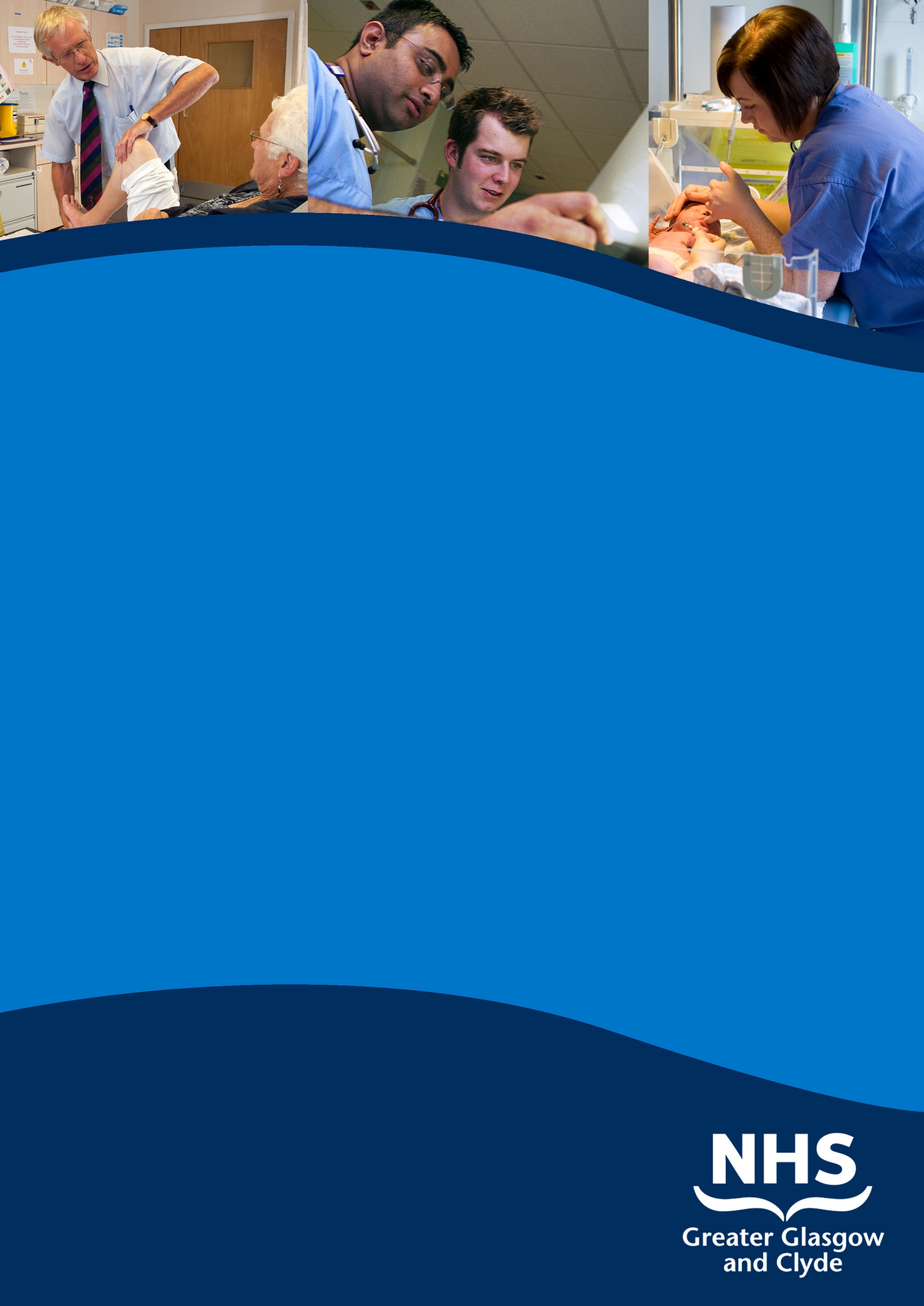 clinical research fellow in urology ROYAL INFIRMARY &INFORMATION PACKREF: 56232DcLOSING DATE: 17th May 2019www.nhsggc.org.uk/medicaljobsSUMMARY INFORMATION RELATING TO THIS POSITIONPost:   clinical (research) fellow in urologybase: queen elizabeth university hospital And Glasgow Royal infirmaryWe have up to three fixed term full-time Clinical Fellow ST3 level (or equivalent) in urology across NHS Greater Glasgow & Clyde sites commencing from 7th August 2018 for 12 months.  The successful applicant will receive opportunities in general and subspecialty urology at a level based on previous experience.  There will also be ample opportunity to participate in audit and translational research as part of our Academic Urology department headed by Professor Hing Leung.This post has not been approved for Training purposes by NES.To practise medicine in the  you need to hold both GMC full registration and a Licence to Practise.   NHS GREATER GLASGOW & CLYDEJOB DESCRIPTIONCLINICAL FELLOW/CLINICAL RESEARCH FELLOWUROLOGYBASED ATTHE QUEEN  UNIVERSITY HOSPITAL AND  ROYAL INFIRMARYPOST REFERENCE: 56233D 1.	BRIEF DESCRIPTION OF THE POSTThis post will be from 7th August 2019 for 12 months. The post is based in Urology at middle grade level ST3 (or appropriate equivalent) level trainees.  The post will be appointed as a Clinical Fellow dependent on experience. This post is based across two in-patient sites [Queen Elizabeth University Hospital and the Glasgow Royal Infirmary].DUTIES OF THE POSTUrology middle grade managing elective and emergency in-patients and out-patients.  There will be ample opportunity to attend both core and subspecialty urology operating lists.  There is a 1 in 8 full shift rota.  All post holders will be able to attend the West of Scotland Teaching Programme and will expected to be involved in undergraduate teaching and audit.  There will be ample opportunity for the CRF to experience formal research in our Academic Urology unit headed by Professor Leung.  If the post holder wishes to progress to a period of higher study (MD/PhD) this would be encouraged and supported (informal enquires about this can be made to Professor Leung).3.	 TERMS AND CONDITIONS OF SERVICEThis post is covered by the Terms and Conditions of Hospital Medical and Dental Staff (Scotland) and by the General Whitley Conditions of Service.The appointment is full-time.  The contract will be until 4th August 2020.All doctors wishing to work in the UK from outside the European Union (EU) may be required to have a Certificate of Sponsorship (formerly Work Permit).4.	ARRANGEMENTS TO VISITFor further information, please contact:Ms Mary BrownLead ClinicianConsultant Urological Surgeon Royal InfirmaryEmail: Mary.brown3@ggc.scot.nhs.ukTel: 0141-211-4094Mr Khaver QureshiClinical DirectorConsultant Urological SurgeonEmail: Khaver.qureshi@ggc.scot.nhs.ukTel: 0141-211-0128Professor Hing LeungProfessor of Urology and Surgical Oncology & Honorary Consultant Urological SurgeonEmail: h.leung@beatson.gla.ac.ukMr Imran Ahmad,CRUK Clinician Scientist and Honorary Consultant Urological SurgeonEmail: imran.ahmad@glasgow.ac.uk6.	DATE WHEN THE POST IS VACANT7th August 2019Applicants wishing further information about the post are invited to contact Mr Khaver Qureshi on 0141 211 0128 or Ms Mary Brown on 0141 211 4094 with whom visiting arrangements can also be made.TERMS AND CONDITIONS OF SERVICEThe conditions of service are those laid down and amended from time to time by the Hospital and Medical & Dental Whitley Council.FURTHER INFORMATIONFor further information on NHS Greater Glasgow and Clyde, please visit our website on www.nhsggc.org.ukView all our vacancies at: www.nhsggc.org.uk/medicaljobsRegister for Job Alerts at: www.medicaljobs.scot.nhs.ukApplicants wishing further information about the post are invited to contact Applicants wishing further information about the post are invited to contact Mr Khaver Qureshi on 0141 211 0128 or Ms Mary Brown on 0141 211 4094 with whom visiting arrangements can also be made. How to applyTo apply for these posts please include your CV and names and addresses of 3 Referees, along with the following documents; (click on the hyperlinks to open)Medical and Dental Application and Equal Opportunities Monitoring FormDeclaration Form Regarding Fitness to PracticeImmigration QuestionnaireAlternatively please visit www.nhsggc.org.uk/medicaljobs and click on the “How to Apply” tab to access application for and CV submission information.NOMINATION OF REFEREES It is Board policy that no person can act as a member of an Advisory Appointments  Committee and be a referee for a candidate for that post.  You should therefore check with your proposed referees whether there is likely to be any difficulty in this respect for we may otherwise have to invite you to submit another name or namesReturn of ApplicationsPlease return your application by email to nhsggcrecruitment@nhs.net or to the recruitment address below;Medical and Dental Recruitment TeamNHS Greater Glasgow and ClydeWest Glasgow ACH (formerly Yorkhill) 2nd FloorDalnair Street, Yorkhill, G3 8SJ  CLOSING DATEThe closing Date will be 17th May 2019TYPE OF CONTRACTFixed Term GRADE AND SALARYClinical FellowSalary Scale: 32,157 - £42,544 (pro rata)New Entrants to the NHS will normally commence on the minimum point of the salary scale, (dependent on qualifications and experience). Salary is paid monthly by Bank Credit Transfer.HOURS OF DUTYFull Time 40.00SUPERANNUATIONNew entrants to NHS Greater Glasgow and Clyde who are aged sixteen but under seventy five will be enrolled automatically into membership of the NHS Pension Scheme.  Should you choose to "opt out" arrangements can be made to do this via: www.sppa.gov.uk REMOVAL EXPENSESAssistance with removal and associated expenses may be given and would be discussed and agreed prior to appointment.   EXPENSES OF CANDIDATES FOR APPOINTMENTCandidates who are requested to attend an interview will be given assistance with appropriate travelling expenses. Re-imbursement shall not normally be made to employees who withdraw their application or refuse an offer of appointment.TOBACCO POLICYNHS Greater Glasgow and Clyde operate a No Smoking Policy in all premises and grounds.DISCLOSURE SCOTLANDThis post is considered to be in the category of “Regulated Work” and therefore requires a Disclosure Scotland Protection of Vulnerable Groups Scheme (PVG) Membership.CONFIRMATION OF ELIGIBILITY TO WORK IN THE UKNHS Greater Glasgow and Clyde (NHSGGC) has a legal obligation to             ensure that it’s employees, both EEA and non EEA nationals, are legally entitled to work in the United Kingdom.  Before any person can commence employment within NHS GGC they will need to provide documentation to prove that they are eligible to work in the UK.  Non EEA nationals will be required to show evidence that either Entry Clearance or Leave to Remain in the UK has been granted for the work which they are applying to do.  Where an individual is subject to immigration control under no circumstances will they be allowed to commence until the right to work in the UK has been verified. ALL applicants regardless of nationality must complete and return the Confirmation of Eligibility to Work in the UK Statement with their completed application form. You will be required provide appropriate documentation prior to any appointment being made.REHABILITATION OF OFFENDERS ACT 1974The rehabilitation of Offenders act 1974 allows people who have been convicted of certain criminal offences to regard their convictions as “spent” after the lapse of a period of years.  However, due to the nature of work for which you are applying this post is exempt from the provisions of Section 4 of the Rehabilitation of Offenders Act 1974 by virtue of the Rehabilitation of Offenders Act 1974 (Exceptions Orders 1975 and 1986). Therefore, applicants are required to disclose information about convictions which for other purposes are “spent” under the provision of the act in the event of employment, failure to disclose such convictions could result in dismissal or disciplinary action by NHS Greater Glasgow and Clyde. Any information given will be completely confidential.DISABLED APPLICANTSA disability or health problems does not preclude full consideration for the job and applications from people with disabilities are welcome.  All information will be treated as confidential.   NHS Greater Glasgow and Clyde guarantees to interview all applicants with disabilities who meet the minimum criteria for the post.  You will note on our application form that we ask for relevant information with regard to your disability.   This is simply to ensure that we can assist you, if you are called for interview, to have every opportunity to present your application in full.  We may call you to discuss your needs in more detail if you are selected for interview.GENERALNHS Greater Glasgow and Clyde operates flexible staffing arrangements whereby all appointments are to a grade within a department.  The duties of an officer may be varied from an initial set of duties to any other set, which are commensurate with the grade of the officer.  The enhanced experience resulting from this is considered to be in the best interest of both NHS Greater Glasgow and Clyde and the individual.EQUAL OPPORTUNITIESThe postholder will undertake their duties in strict accordance with NHS Greater Glasgow and Clyde’s Equal Opportunities Policy.NOTICEThe employment is subject to one months’ notice on either side, subject to appeal against dismissal.MEDICAL NEGLIGENCEIn terms of NHS Circular 1989 (PCS) 32 dealing with Medical Negligence the Health Board does not require you to subscribe to a Medical Defence Organisation.  Health Board indemnity will cover only Health Board responsibilities. It may, however, be in your interest to subscribe to a defence organisation in order to ensure you are covered for any work, which does not fall within the scope of the indemnity scheme.